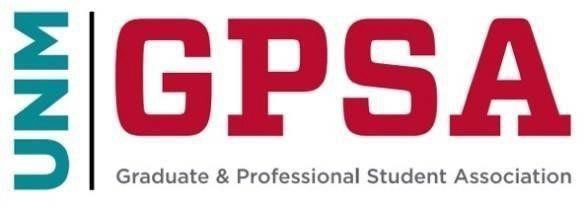      General Council Meeting February 24th, 2024					   https://unm.zoom.us/j/5642195662Call to Order 10:24 AMConfirmation of QuorumDiscussion on the change of RDSA membership due to the spring registration reports and thus number of voting representatives on council. Votes are out 16 – to pass need 11 votes in favorAdoption of the AgendaIan Carrillo movedSeconded Tory WorksPassed unanimously (16 yes – 0 no) Indigenous People’s Land and Territory Acknowledgment – Read by President LaurianoStatement Acknowledging the Labor and Sacrifices of Black Americans – Read by Council Chair RonquilloOpening BusinessApproval of the MinutesMoved by Maya Shamsid-Deen with corrections to January minutes to the RDSA representatives – add Ansley, move Eric under chemistry, add public administration after Anjaleeqa.Seconded by Ansley EmeanuwaMotion passes unanimously (16 yes – 0 no) Abdul Ganiu Tanko (Architecture) – yAnsley Emeanuwa (Business)– yBen Garcia (Biology) – yBlessing Akinlabi (Chemistry) – yCarlie Sivils (Psychology) – yDavid Longeran (Law) – YFernindad Kwarteng (Public Administration) – y Hanel Jun (Architecture) – y Ian Carrillo (Law) – yJulie Emeanuwa (Medicine) – y Marie von Haas (History) – y Naadiyahtu Iddrisu (Communication)– y Tory Works (Law) – y Tosin Olofinsao (Economics) – y Travis Broadhurst (Civil Engineering) – yXiaoxuan Li (Physics) – y Maya Shamsid-Deen moved to approve the February special session minutesSeconded by Ansley EmeanuwaMotion passes unanimously (16 yes – 0 no) Abdul Ganiu Tanko (Architecture) – yAnsley Emeanuwa (Business)– yBen Garcia (Biology) – yBlessing Akinlabi (Chemistry) – yCarlie Sivils (Psychology) – yDavid Longeran (Law) – YFernindad Kwarteng (Public Administration) – y Hanel Jun (Architecture) – y Ian Carrillo (Law) – yJulie Emeanuwa (Medicine) – y Marie von Haas (History) – y Naadiyahtu Iddrisu (Communication)– y Tory Works (Law) – y Tosin Olofinsao (Economics) – y Travis Broadhurst (Civil Engineering) – yXiaoxuan Li (Physics) – y Guest Speakers Dom Oddo – UnionShared the flyer overviewing the Union, what it has won, and how to get involved. Discussed the raises grad students should see and gave an update that the Union is bargaining this spring primarily on compensation. Travis Broadhurst moved to amend the agenda to have public comment after guest speakersSeconded by Ansley EmeanuwaMotion passed unanimously via voice voteMedia, Gallery, and Public Comments (Both related and nonrelated to the agenda) Ryan Linquist, Advisor of GPSA, discussed the budget deficit and shared the fiscal years 2023-2025. Highlights from his explanation of this shared document were than the 4 assistantships that GPSA pays for have increased, whereas other spending has been relatively stable. Next fiscal year there will be approximately a $300K deficit if GPSA spending is like this and last year. Fiscal year 26 is more dire. GPSA is the only graduate student government in the state of New Mexico.Dom Oddo (Union) – inquired about why there’s about 16% increase in assistantships versus the 6% that the Union won especially since the Union was represented as the cause in assistantship increase.		Justin Lauriano mentioned that the assistantships are budgeted at the maximum tuition cost rather than the lowest. Insurance is also included here. Wilfred Osei – mentioned that OMO requires 72 hours for the agenda to be posted whereas GPSA bylaws only require 24 hours. This should be changed. Also suggested a phone directory to improve communication beyond just email. Angela de Avila of the SGAO Accounting Office emphasized that student organizations are receiving more funds in our GPSA budget and that there are not enough revenues. Those have been spent over several years. Clarified that assistantship line item is assistantship, health insurance, and tuition. Clarified that Biology only received funding for 98 students not 115 from the earlier credential conversation. Officer ReportsPresident Lauriano, GPSA President, indicated that the council chair no longer supports the student fee increase and reiterated why we need a fee increase. Call for a council member to make a motion to impeach council chair Ronquillo under Article III Section 3d of the GPSA Constitution. He explained that council chair has prioritized his job at Sandia over his assistantship responsibilities, has not fulfilled the in office working hours requirement, and listed several GPSA workers who can corroborate his lack of attendance. In addition, he alleged that council chair has not complied with the open meetings act, is unaware of what the legislative steering committee is doing (including saying that they did not review the GPSA fee increase bill), failed to sign the proper forms which delayed student organization funding, written unprofessional emails, failed to attend one of the four finance committee meetings required to build a budget, and those duties fell on the president as a result. He has been in the office approximately 9 hours since January, which corresponds to $900 per hour. Motion to impeach Tory WorksSeconded by David LongeranAnsley Emeanuwa is chairing the meeting as council chair cannot preside over this vote. Long discussion ensued. Council chair clarified he was hesitant rather than against the fee increase and presented his assistantship contract and of the above allegations only failing to make the budget was correct. He clarified that he has not been in the office but has been doing the work and responded to the other allegations. Ben Garcia, Maya Shamsid-Deen, and Marie von Haas, and Fernindad Kwarteng indicated a concern regarding the timing of this call for impeachment given that council is considering an important bill (GPSA fee increase) and why this had not been addressed at an earlier date with council or council chair himself.    Subsidiary motion to postpone indefinitely to motion to impeach made by Ben Garcia   Motion dies due to not receiving a second and Advisor Lindquist’s Roberts Rules of Order explanation (main motions must be dealt with first). Advisor Lindquist gave a brief description of the impeachment proceedings, speaking rights, and Roberts Rules of Order subsidiary motions.Ian Carrillo and Tory Works indicated that the impeachment process to review these accusations would give council the ability to identify if they are true and then act.   Subsidiary motion to postpone indefinitely to motion to impeach made by Ben Garcia again with the proper citation of Roberts Rules of Order (11:2)   Seconded by Marie von Haas Explanation that the motion to impeach can be considered in a future meeting given the motion on the floor. The motion on the floor is to table the impeachment motion for the current meeting.Discussion on the communication of the allegations/investigation (emailing council vs. utilizing the impeachment process in our bylaws).    Ben Garcia moved to call the question    No second so motion dies. Additional discussion.     Motion passed 11 yes 3 nos  Abdul Ganiu Tanko (Architecture) – yAnsley Emeanuwa (Business)– serving as chair for this voteBen Garcia (Biology) – yBlessing Akinlabi (Chemistry) – yCarlie Sivils (Psychology) – yDavid Longeran (Law) – nFernindad Kwarteng (Public Administration) – aHanel Jun (Architecture) – yIan Carrillo (Law) – nJulie Emeanuwa (Medicine) – y Marie von Haas (History) – y Naadiyahtu Iddrisu (Communication)– y Tory Works (Law) – n Tosin Olofinsao (Economics) – yTravis Broadhurst (Civil Engineering) – yXiaoxuan Li (Physics) – y Council Chair RonquilloPresented a drafted bill of legislative branch expectation of duties and changes to improve the branch to be considered by council in March. Council would be approximately 75 voting members if everyone attended. Went through contract assignments and said how he had met each one. Tosin Olofinsao, Joseph Conteh, and President Lauriano emphasized the importance of communication. Committee ReportsGPSA Sustainability – None will be sent via emailLSC Chair – Brief update on next meetingPR – Collaboration event on the 29th. Advertise the graduate mixer. Trying to fundraise and Catholic charities meeting scheduled to identify student resources through their organization.Elections – Update on elections and candidate forums. March 30th council meeting will be the council chair candidate forum.Action ItemsConstitutional Amendment to increase the GPSA feeMotion to approve moved by Ansley Emeanuwaseconded Travis BroadhurstDiscussion on support for the motionMotion passed unanimously 16 yes 0 no 0 abstentions Abdul Ganiu Tanko (Architecture) – yAnsley Emeanuwa (Business) – yBen Garcia (Biology) – yBlessing Akinlabi (Chemistry) – y Carlie Sivils (Psychology) – yDavid Longeran (Law) – yFernindad Kwarteng (Public Administration) – yHanel Jun (Architecture) – yIan Carrillo (Law) – yJulie Emeanuwa (Medicine) – y Marie von Haas (History) – yNaadiyahtu Iddrisu (Communication)– yTory Works (Law) – yTosin Olofinsao (Economics) – yTravis Broadhurst (Civil Engineering) – y Xiaoxuan Li (Physics) – yJudicial Reform Bill – will not vote on because it was not passed by LSC Ian Carrillo moved to table to the next meetingBen Garcia secondedMotion passed via voice vote Appropriation 3S- Comms Grad- $397.00Ansley Emeanuwa moved to approveTravis Broadhurst secondedMotion passed via voice vote Travis Broadhurst moved to reopen this billAnsley Emeanuwa secondedMotion passed via voice vote Carlie Sivils moved to change to 3S to 4SBen Garcia secondedMotion passed via voice vote Appropriation 5S- GPSA Legislative- $3,797.00Travis Broadhurst moved to approveBen Garcia secondedMotion passed via voice vote Upcoming MeetingsMarch 30th at 10am over zoomApril meeting will be in person in order to elect the council chairAdjournRDSA 1: ArchitectureRDSA 1: Architecture1Hanel Jun2Abdul Ganiu Tanko Abdul Ganiu Tanko RDSA 2: BiologyRDSA 2: Biology3Ben Garcia - voterBen Garcia - voter4Maya Shamsid-DeenMaya Shamsid-DeenRDSA 3: BusinessRDSA 3: Business5Ansely EmeanuwaAnsely EmeanuwaRDSA 4: Chemistry (only 1 person votes)RDSA 4: Chemistry (only 1 person votes)RDSA 4: Chemistry (only 1 person votes)RDSA 4: Chemistry (only 1 person votes)6Basirat Raji AdefilaBasirat Raji Adefila7Blessing Akinlabi - voterBlessing Akinlabi - voter8Emmanuel QuarteyEmmanuel Quartey9Md Rafiqul Islam RupamMd Rafiqul Islam Rupam10Rebecca OwopetuRebecca Owopetu11Seyi AdekoyaSeyi Adekoya12Emmanuella Sangber DeryEmmanuella Sangber DeryEmmanuella Sangber Dery13Salika DulanjaliSalika Dulanjali14Samuel Takyi Samuel Takyi RDSA 5: Civil EngineeringRDSA 5: Civil EngineeringRDSA 5: Civil Engineering15Travis Broadhurst Sustainability DirectorTravis Broadhurst Sustainability DirectorTravis Broadhurst Sustainability DirectorRDSA 6: Education (COEHS-GSLA)RDSA 6: Education (COEHS-GSLA)RDSA 6: Education (COEHS-GSLA)RDSA 6: Education (COEHS-GSLA)16Hongyoung KimHongyoung Kim17Olivia Fadul Olivia Fadul RDSA 7: CommunicationRDSA 7: CommunicationRDSA 7: Communication18Naadiyahtu IddrisuNaadiyahtu IddrisuRDSA 8: EconomicsRDSA 8: Economics19Tosin OlofinsaoTosin Olofinsao20Wilfred OseiWilfred OseiRDSA 9: HistoryRDSA 9: History21Marie Von HaasMarie Von HaasRDSA 10: LawRDSA 10: Law22Ian Carrillo 23Tory Works Tory Works 24David LonerganDavid Lonergan25Ricardo GuadarramaRicardo GuadarramaRDSA 11: MedicineRDSA 11: Medicine26Julie EmeanuwaJulie EmeanuwaRDSA 13: PhysicsRDSA 13: Physics27Xiaoxuan LiRDSA 13: PsychologyRDSA 13: Psychology28Carlie SivilsRDSA 12: Public AdministrationRDSA 12: Public Administration29Anjaleeqa BaldwinAnjaleeqa Baldwin30Ferdinand KwartengFerdinand KwartengOther AttendeesOther Attendees31Joseph Conteh PR ChairJoseph Conteh PR Chair32Jarrod Ronquillo Council ChairJarrod Ronquillo Council ChairJarrod Ronquillo Council Chair33Aaron Sharratt Grants DirectorAaron Sharratt Grants DirectorAaron Sharratt Grants Director34 Justin Lauriano GPSA President Justin Lauriano GPSA President Justin Lauriano GPSA President35Ryan Linquist GPSA AdvisorRyan Linquist GPSA AdvisorRyan Linquist GPSA Advisor36Eric Eke Finance Committee/Elections ChairEric Eke Finance Committee/Elections ChairEric Eke Finance Committee/Elections Chair37Angela de avila - SGAOAngela de avila - SGAO38Kaya Sheets39Megan Looney - Chief JusticeMegan Looney - Chief JusticeMegan Looney - Chief Justice40Nate Bernard - Daily LoboNate Bernard - Daily LoboNate Bernard - Daily Lobo41Dom oddo - Union speakerDom oddo - Union speakerDom oddo - Union speaker42Savnnah Romero - observerSavnnah Romero - observerSavnnah Romero - observer43Paul Havern - GPSA Chief of StaffPaul Havern - GPSA Chief of StaffPaul Havern - GPSA Chief of Staff44Anjali DvorakAnjali Dvorak45Atul Ohja